Secondary HYPE Certification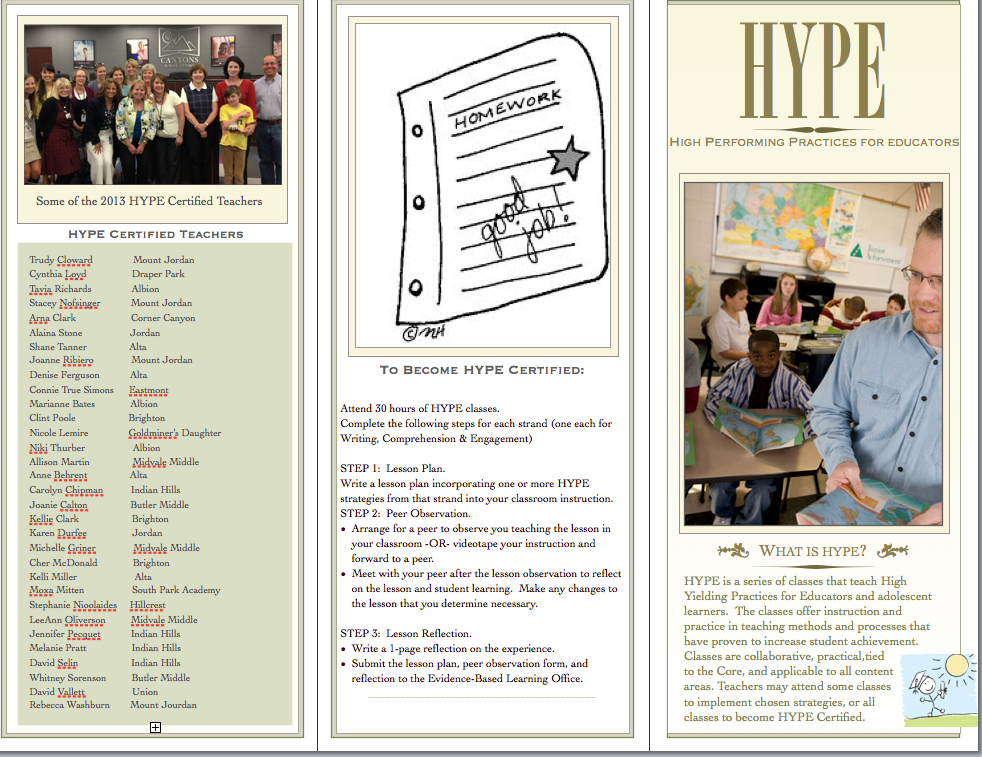 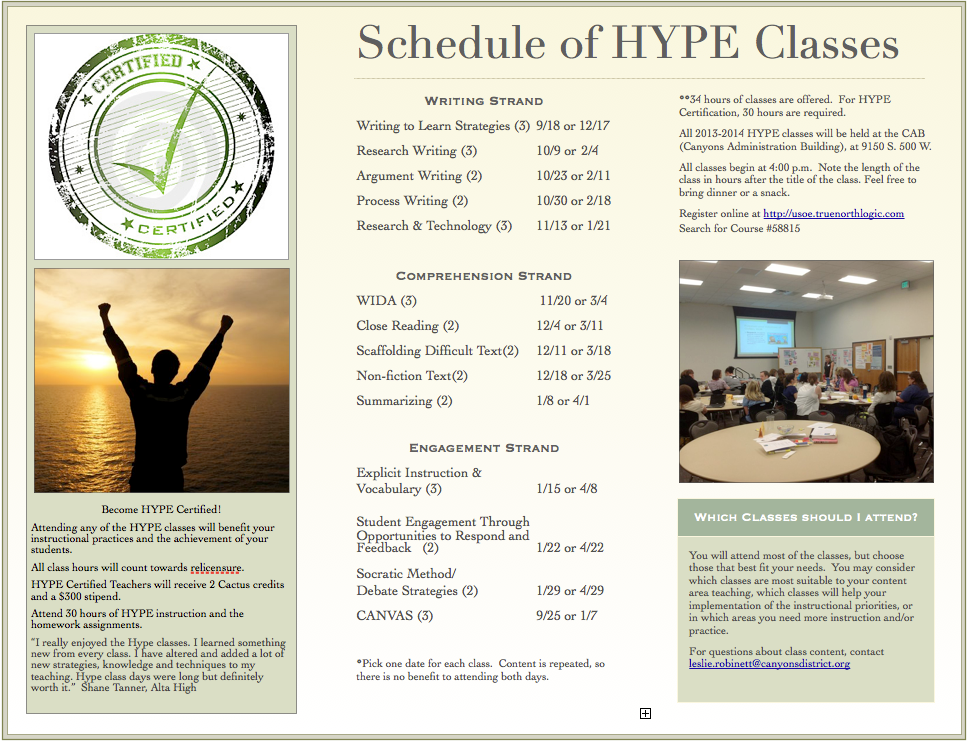 